A la atención de la Consejera 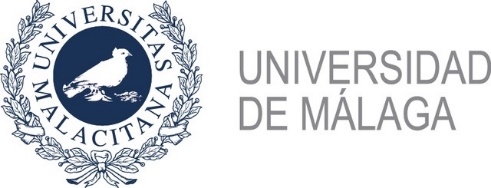 Universitaria y Científica de la Embajada de Francia en España Calle Marqués de la Ensenada, 1028004 Madrid			               Lugar, fechaEstimada Señora la Consejera,Tengo el honor de solicitar una subvención de un importe de xxx (importe en cifras) Euros, para … (mencionar el nombre de la entidad beneficiaria), por parte de la participación de la Embajada de Francia en España en el marco de un proyecto cuyo objetivo es …Reciba, Sra. la Consejera, mis más cordiales saludos, …. 							   Firma                                                                                    y sello